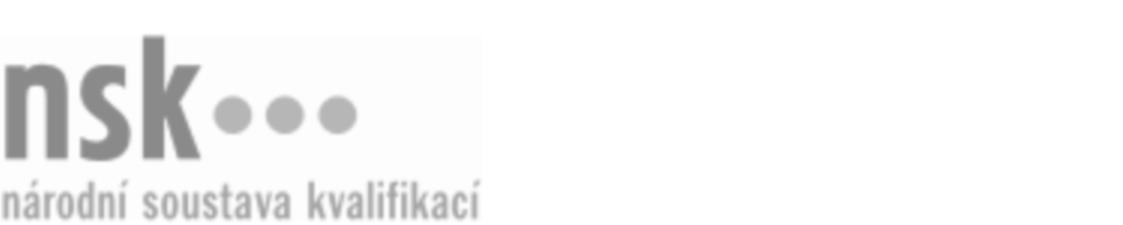 Kvalifikační standardKvalifikační standardKvalifikační standardKvalifikační standardKvalifikační standardKvalifikační standardKvalifikační standardKvalifikační standardRuční vyšívač/vyšívačka (kód: 82-032-H) Ruční vyšívač/vyšívačka (kód: 82-032-H) Ruční vyšívač/vyšívačka (kód: 82-032-H) Ruční vyšívač/vyšívačka (kód: 82-032-H) Ruční vyšívač/vyšívačka (kód: 82-032-H) Ruční vyšívač/vyšívačka (kód: 82-032-H) Ruční vyšívač/vyšívačka (kód: 82-032-H) Autorizující orgán:Ministerstvo průmyslu a obchoduMinisterstvo průmyslu a obchoduMinisterstvo průmyslu a obchoduMinisterstvo průmyslu a obchoduMinisterstvo průmyslu a obchoduMinisterstvo průmyslu a obchoduMinisterstvo průmyslu a obchoduMinisterstvo průmyslu a obchoduMinisterstvo průmyslu a obchoduMinisterstvo průmyslu a obchoduMinisterstvo průmyslu a obchoduMinisterstvo průmyslu a obchoduSkupina oborů:Umění a užité umění (kód: 82)Umění a užité umění (kód: 82)Umění a užité umění (kód: 82)Umění a užité umění (kód: 82)Umění a užité umění (kód: 82)Umění a užité umění (kód: 82)Týká se povolání:Ruční vyšívačkaRuční vyšívačkaRuční vyšívačkaRuční vyšívačkaRuční vyšívačkaRuční vyšívačkaRuční vyšívačkaRuční vyšívačkaRuční vyšívačkaRuční vyšívačkaRuční vyšívačkaRuční vyšívačkaKvalifikační úroveň NSK - EQF:333333Odborná způsobilostOdborná způsobilostOdborná způsobilostOdborná způsobilostOdborná způsobilostOdborná způsobilostOdborná způsobilostNázevNázevNázevNázevNázevÚroveňÚroveňUrčování materiálů a technik používaných v ruční výšivceUrčování materiálů a technik používaných v ruční výšivceUrčování materiálů a technik používaných v ruční výšivceUrčování materiálů a technik používaných v ruční výšivceUrčování materiálů a technik používaných v ruční výšivce33Volba postupu práce, způsobu zpracování, pomůcek a materiálů pro zhotovení ručních výšivekVolba postupu práce, způsobu zpracování, pomůcek a materiálů pro zhotovení ručních výšivekVolba postupu práce, způsobu zpracování, pomůcek a materiálů pro zhotovení ručních výšivekVolba postupu práce, způsobu zpracování, pomůcek a materiálů pro zhotovení ručních výšivekVolba postupu práce, způsobu zpracování, pomůcek a materiálů pro zhotovení ručních výšivek33Zhotovení ruční výšivkyZhotovení ruční výšivkyZhotovení ruční výšivkyZhotovení ruční výšivkyZhotovení ruční výšivky33Dokončení ruční výšivkyDokončení ruční výšivkyDokončení ruční výšivkyDokončení ruční výšivkyDokončení ruční výšivky33Oprava a údržba ručních výšivekOprava a údržba ručních výšivekOprava a údržba ručních výšivekOprava a údržba ručních výšivekOprava a údržba ručních výšivek33Ruční vyšívač/vyšívačka,  29.03.2024 13:25:01Ruční vyšívač/vyšívačka,  29.03.2024 13:25:01Ruční vyšívač/vyšívačka,  29.03.2024 13:25:01Ruční vyšívač/vyšívačka,  29.03.2024 13:25:01Strana 1 z 2Strana 1 z 2Kvalifikační standardKvalifikační standardKvalifikační standardKvalifikační standardKvalifikační standardKvalifikační standardKvalifikační standardKvalifikační standardPlatnost standarduPlatnost standarduPlatnost standarduPlatnost standarduPlatnost standarduPlatnost standarduPlatnost standarduStandard je platný od: 11.02.2022Standard je platný od: 11.02.2022Standard je platný od: 11.02.2022Standard je platný od: 11.02.2022Standard je platný od: 11.02.2022Standard je platný od: 11.02.2022Standard je platný od: 11.02.2022Ruční vyšívač/vyšívačka,  29.03.2024 13:25:01Ruční vyšívač/vyšívačka,  29.03.2024 13:25:01Ruční vyšívač/vyšívačka,  29.03.2024 13:25:01Ruční vyšívač/vyšívačka,  29.03.2024 13:25:01Strana 2 z 2Strana 2 z 2